Ngày đầu tiên đi học trở lại, em rất vui'Hôm nay 6/4/2022, học sinh khối tiểu học đã đi học trở lại sau thời gian dài nghỉ dịch. Trong ngày đầu đi học trở lại, học sinh của Trường Tiểu học Giang Biên  vui và hào hứng lắm Được trở lại trường sau thời gian dài học trực tuyến, các em học sinh không khỏi vui mừng. Bích Ngọc (Học sinh lớp 2A1) nói: “Ngày đầu tiên đi học trở lại, con rất vui. Mặc dù học trực tuyến em cũng nhìn thấy các bạn nhưng lại không được tiếp xúc với thầy cô, bạn bè. Hôm nay đi học trở lại nhưng tụi em vẫn phải đeo khẩu trang, không được tập trung đông nên em rất mong dịch bệnh qua mau để được học tập bình thường”. Để chuẩn bị đón học sinh quay trở lại vào hôm nay, các lớp học đã được dọn dẹp từ những ngày trước. Được học tiết Âm nhạc đầu tiên sau thời gian dài nghỉ dịch các bạn đều khoe với cô “Con nhớ và thuộc các bài hát rồi cô ạ”. Chỉ cần cô giáo mở nhạc lên là các bạn đu đưa vỗ tay theo bài hát  ngay. 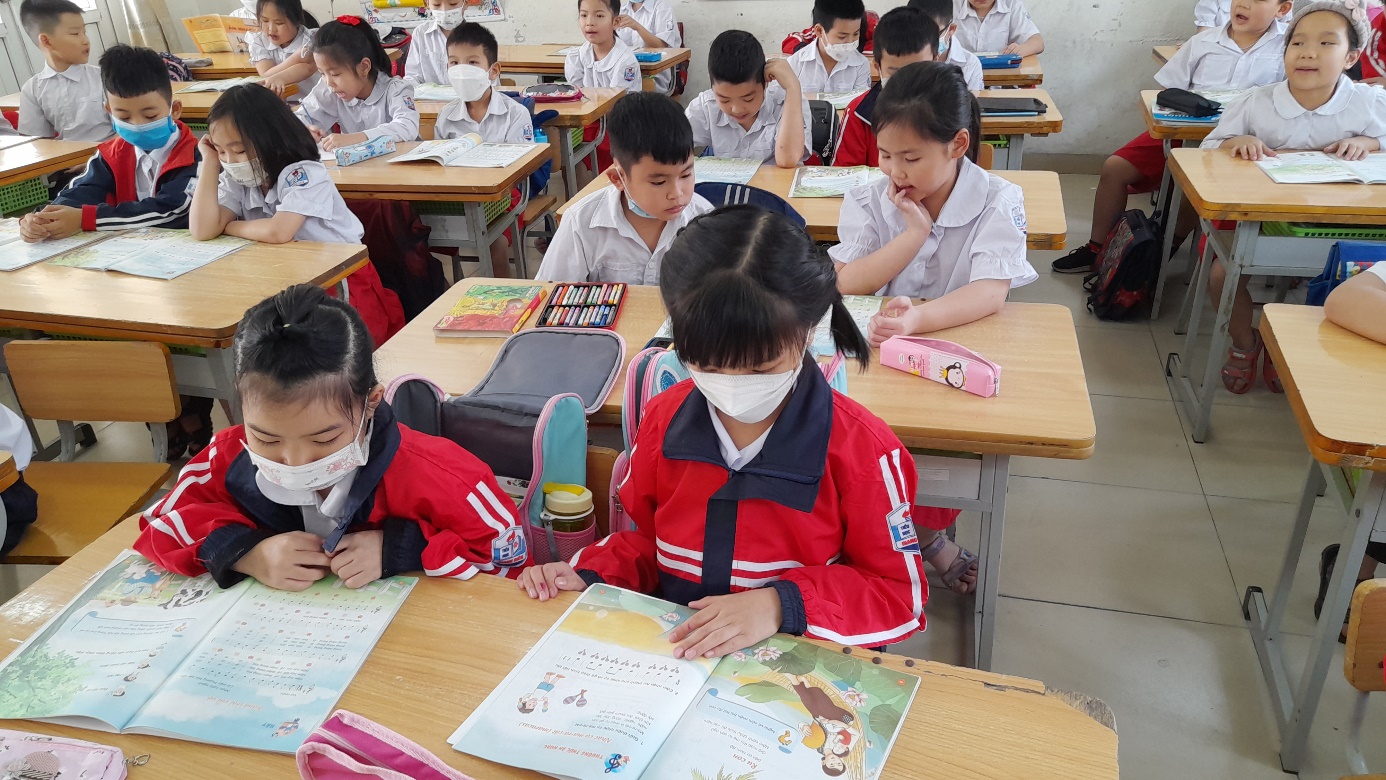 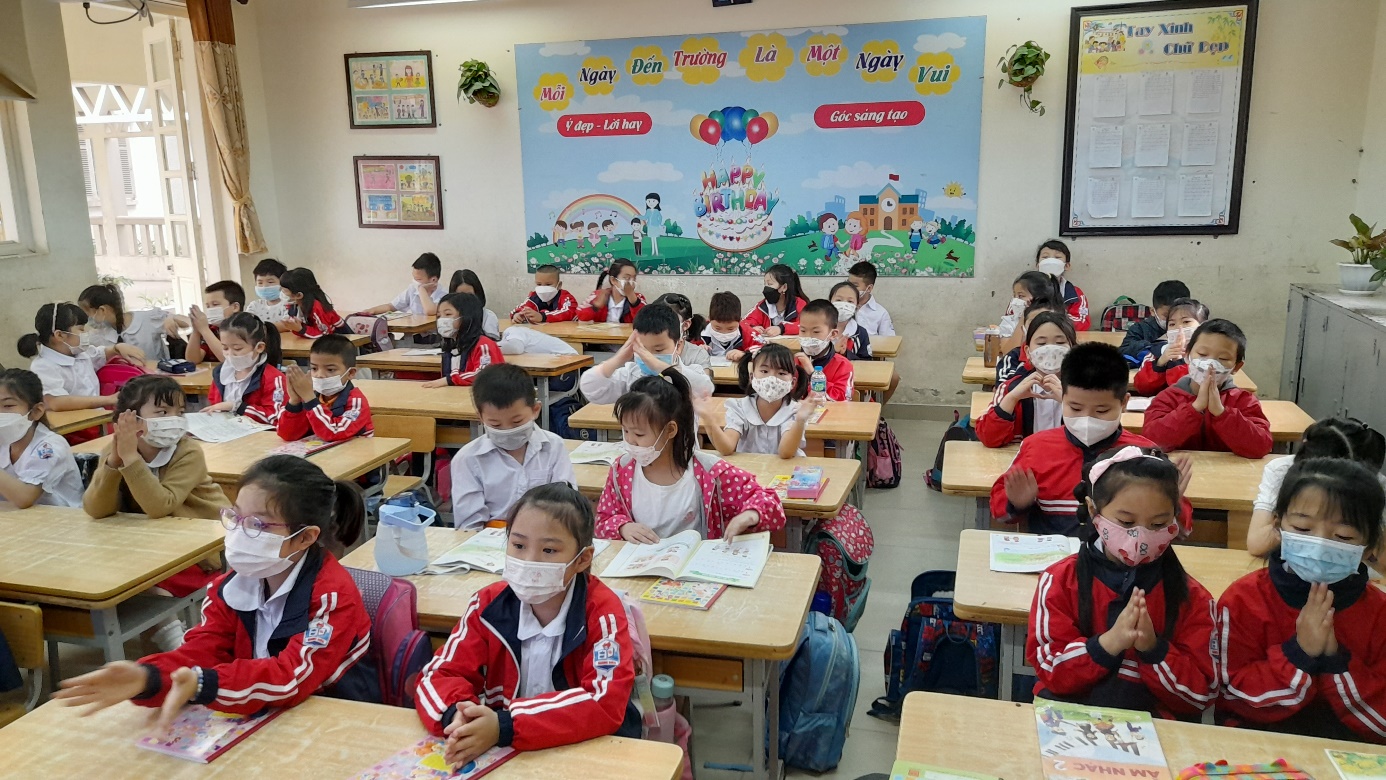 